St Philip Westbrook C of E Aided Primary School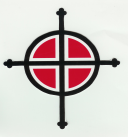 Religious EducationChristianity through Art: exploring religious artwork and artwork; describing religious expression; describing what icons are; explaining what an artist is trying to show us.Christmas: Jesus as the light of the world, the Christmas story and how Jesus is shown as the light of the world through this story; the significance of light at Christmas time (candles, Christmas lights, tree lights).Christmas around the world.Personal, Social & Health EdHealth & Wellbeing: healthy lifestyles; how to maintain physical, mental & emotional health & wellbeing; managing risks; ways of keeping physically & emotionally safe  (Anti-Bullying Week)Personal, Social & Health EdHealth & Wellbeing: healthy lifestyles; how to maintain physical, mental & emotional health & wellbeing; managing risks; ways of keeping physically & emotionally safe  (Anti-Bullying Week)Physical EducationSwimming: Use three different strokes; learn to control breathing; swim confidently and fluently on the surface and underwater; understand how swimming affects our body; swimming between 50-100m and to keep swimming for 45-90 seconds.Hockey: invasion games.  Skills & tactics of the game working as a team.Physical EducationSwimming: Use three different strokes; learn to control breathing; swim confidently and fluently on the surface and underwater; understand how swimming affects our body; swimming between 50-100m and to keep swimming for 45-90 seconds.Hockey: invasion games.  Skills & tactics of the game working as a team.ScienceElectricity: Common appliances that run on electricity;  construct a simple series electric circuit; identify and name the basic part in a circuit, including cells, wires, bulbs, switches & buzzers; identify whether or not a lamp will light in a  simple series circuit; recognise that a switch opens and closes a circuit; associate a switch opening with whether or not a lamp lights in a simple series circuit; recognise some common conductors & insulators; conductors.Religious EducationChristianity through Art: exploring religious artwork and artwork; describing religious expression; describing what icons are; explaining what an artist is trying to show us.Christmas: Jesus as the light of the world, the Christmas story and how Jesus is shown as the light of the world through this story; the significance of light at Christmas time (candles, Christmas lights, tree lights).Christmas around the world.ComputingE-safety: online reputation and online bullyingCoding Scratch Junior: sequences of instructions, programming, algorithms.ComputingE-safety: online reputation and online bullyingCoding Scratch Junior: sequences of instructions, programming, algorithms.Physical EducationSwimming: Use three different strokes; learn to control breathing; swim confidently and fluently on the surface and underwater; understand how swimming affects our body; swimming between 50-100m and to keep swimming for 45-90 seconds.Hockey: invasion games.  Skills & tactics of the game working as a team.Physical EducationSwimming: Use three different strokes; learn to control breathing; swim confidently and fluently on the surface and underwater; understand how swimming affects our body; swimming between 50-100m and to keep swimming for 45-90 seconds.Hockey: invasion games.  Skills & tactics of the game working as a team.ScienceElectricity: Common appliances that run on electricity;  construct a simple series electric circuit; identify and name the basic part in a circuit, including cells, wires, bulbs, switches & buzzers; identify whether or not a lamp will light in a  simple series circuit; recognise that a switch opens and closes a circuit; associate a switch opening with whether or not a lamp lights in a simple series circuit; recognise some common conductors & insulators; conductors.EnglishStories from North America.Research and writing information texts about the location of study.Persuasive writing: writing adverts and leaflets to persuade tourists to visit.Christmas stories. EnglishStories from North America.Research and writing information texts about the location of study.Persuasive writing: writing adverts and leaflets to persuade tourists to visit.Christmas stories. Year 4 Autumn 2Project: Where in the world is...?Year 4 Autumn 2Project: Where in the world is...?MathematicsWorded problems, multiplication and division using formal written methods.Multiplication facts for 2s, 3s, 4s, 5s, 6s, 7s, 8, 9s, 10s, 11s, 12s.MathematicsWorded problems, multiplication and division using formal written methods.Multiplication facts for 2s, 3s, 4s, 5s, 6s, 7s, 8, 9s, 10s, 11s, 12s.SpanishCommands, actions, shops, signs and directions.Christmas gifts: describing favourite toys and presents.  Cultural similarities and differences between Christmas celebrations in Spain and the UK.GeographyA study of a location which is different from the UK (North America). Mapwork to locate the place & its physical features; comparing villages and cities in the location.GeographyA study of a location which is different from the UK (North America). Mapwork to locate the place & its physical features; comparing villages and cities in the location.Wow ExperiencesMusic and dance from the locations of study.Artwork from the areas of study.Electricity workshop.Wow ExperiencesMusic and dance from the locations of study.Artwork from the areas of study.Electricity workshop.Art Printing: printing using 4 colours; creating an accurate design & printing onto different materials.Visit or VisitorsElectricity workshop.Cultural AppreciationResearching similarities and differences between the lives of children around the world.Christmas in Spain & the UK.Cultural AppreciationResearching similarities and differences between the lives of children around the world.Christmas in Spain & the UK.Wow ExperiencesMusic and dance from the locations of study.Artwork from the areas of study.Electricity workshop.Wow ExperiencesMusic and dance from the locations of study.Artwork from the areas of study.Electricity workshop.British Values DebateShould punishments for bullies be harsh? (links to tolerance & Anti-Bullying Week)